STANDARD 1:  PURPOSE AND DIRECTION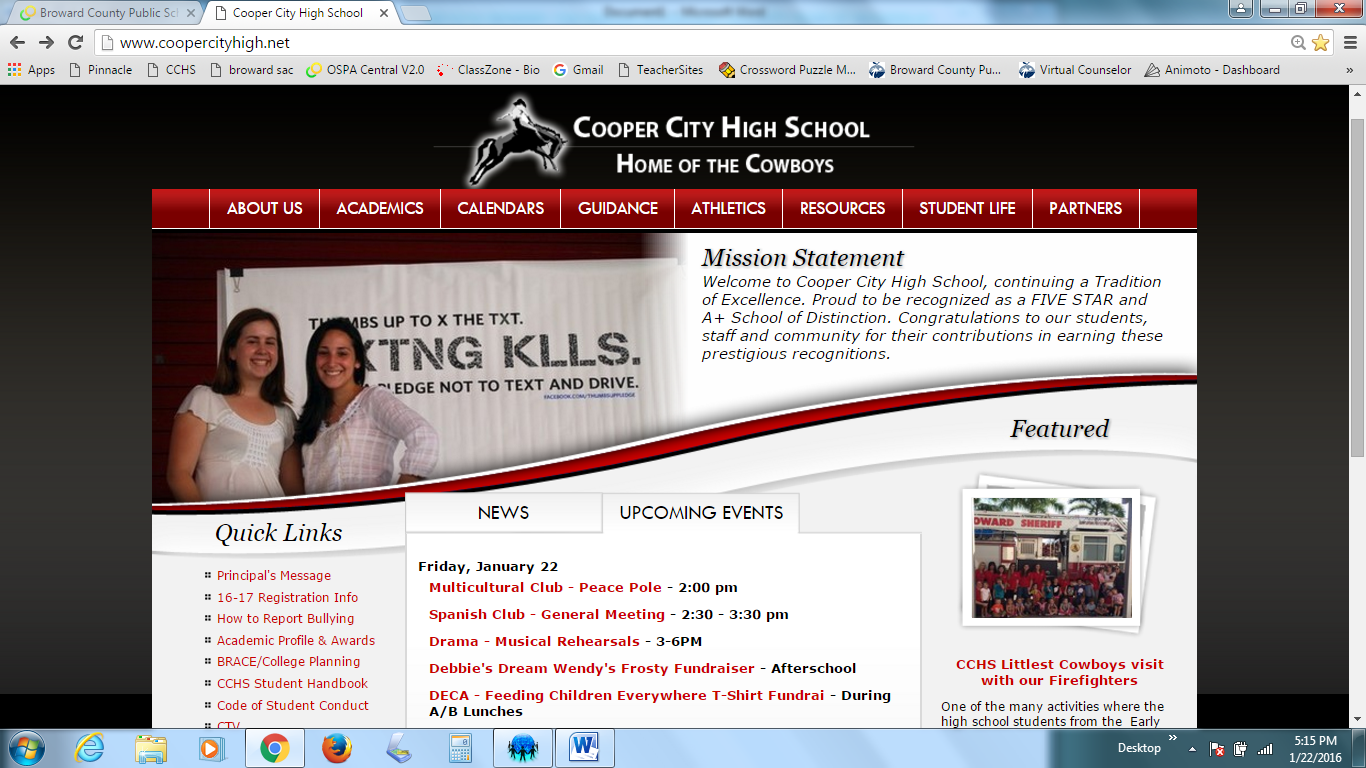 